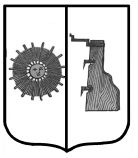 Новгородская областьАДМИНИСТРАЦИЯ  БОРОВИЧСКОГО МУНИЦИПАЛЬНОГО РАЙОНАПОСТАНОВЛЕНИЕ                                                        г.БоровичиО внесении изменения в административный регламент по предоставлению Администрацией Боровичского муниципального района муниципальной услуги «Оформление и выдача разрешения на производство земляных работ на территории города Боровичи»В соответствии с Федеральным законом от 27 июля 2010 года                  № 210-ФЗ «Об организации предоставления государственных и муниципальных услуг» Администрация Боровичского муниципального района                         ПОСТАНОВЛЯЕТ:1. Внести изменение в административный регламент по предоставлению Администрацией Боровичского муниципального района муниципальной услуги «Оформление и выдача разрешения на производство земляных работ на территории города Боровичи», утвержденный постановлением Администрации муниципального района от 30.08.2017 № 2860, изложив пункт 2.6.1 в редакции: «2.6.1. Для получения муниципальной услуги заявитель представляет в МКУ «ЦРН» либо при наличии технической возможности с использованием портала государственных и муниципальных услуг, либо через почтовую связь, либо через должностных лиц МФЦ следующие документы:заявление по форме согласно Приложению № 2 к настоящему Административному регламенту в 1-ом экз.;разрешение (ордер) на производство земляных работ с согласованием технических служб по форме согласно Приложению № 5 к настоящему Административному регламенту в 2-х экз.;документы, удостоверяющие личность заявителя (при личном обращении);надлежащим образом оформленную доверенность (для представителя заявителя); схему ограждения и организации движения транспорта и пешеходов, согласованную с ОГИБДД МО МВД России «Боровичский» (если срок производства земляных работ составляет более  одних суток);це                                                                              2ситуационный план производства земляных работ, согласованный соответствующими организациями (инженерными службами, управляющими компаниями, товариществами собственников жилья и т.д.), в ведении которых находятся инженерные коммуникации и сооружения, дороги, тротуары и т.д.;копию проекта на выполняемые работы (в проекте должны быть предусмотрены работы по выборке грунта с  последующим его вывозом и обратной засыпкой песчаным грунтом, восстановлением щебнем и устройством асфальтобетонного покрытия); копию договора со специализированной организацией на проведение ремонтных работ после разрытия территории, либо гарантийное письмо от данной организации по проведению таких работ (срок гарантийного ремонта после проведения земляных работ составляет 1 (один) год);согласие на обработку персональных данных по форме, указанной в Приложение № 4 к настоящему Административному регламенту.».2. Опубликовать постановление в приложении к газете «Красная         искра» - «Официальный вестник» и разместить на официальном сайте       Администрации Боровичского муниципального района.       				                                                                                                    Первый заместительГлавы администрации района    В.Е. Ткачук                       	29.07.2019 № 2369